KERAMOS CERAMIC FRENCH TABLE LAMP BY ROBERT MATHIEUFrance, c. 1940EA3918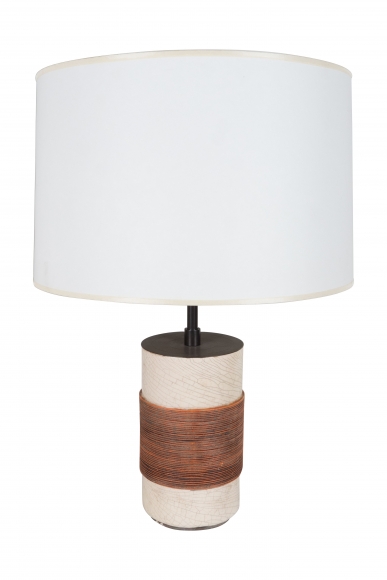 
H: 20.75 Diam: 5 in.